新 书 推 荐中文书名：《领导者之路：首席执行官如何学会由内而外地领导》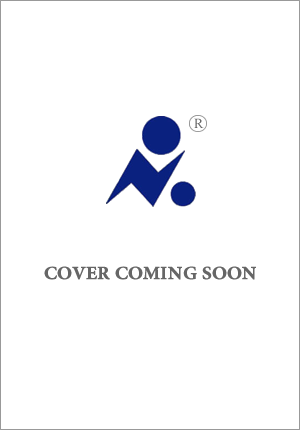 英文书名：THE JOURNEY OF LEADERSHIP: How CEOs Learn to Lead from the Inside Out作    者：Dana Maor, Hans-Werner Kaas, Kurt Strovink, and Ramesh Srinivasan出 版 社：Portfolio代理公司：ANA/Jessica页    数：288页出版时间：2024年9月代理地区：中国大陆审读资料：电子稿类    型：经管版权已授：中文繁体、韩语、英语（英国及英联邦国家）内容简介：《领导者之路》（原名《首席执行官训练营》）分享了能够在最负盛名的、仅限受邀者参加的“新兵训练营”中学到的经验，世界顶级首席执行官（CEO）们都会在这里重塑自己和他们的组织。 当今的CEO们在高风险、高回报的环境中工作，需要应对更多的复杂问题，做出重大决策，且没有第二次机会。这已经产生了影响：标准普尔500指数CEO的平均任期不到五年，已创下历史新低。面对这种情况， Moderna、微软（Microsoft）等世界上最富传奇色彩、最有胆识、最有价值的组织领导者们都将希望寄托于一个内部秘密：麦肯锡（McKinsey）的鲍尔论坛（Bower Forum）——一个享有盛誉、只接受邀请的“CEO训练营”。现在，《领导者之路》将该论坛 “改变人生的经验”提炼成一个标志性流程，用于确定并实施决定任期的大胆举措：发现自己作为CEO的真正使命客观评估自身状况，包括优势和劣势制定有创意且可行的方法，为自己和组织注入新的活力制定承诺计划，带动整个团队，巩固他们的传统本书收录了马克·菲尔兹（Mark Fields，福特）、吉姆·欧文斯（Jim Owens，卡特彼勒）、丹尼尔·魏思乐（Daniel Vasella，诺华）、温迪·科普（Wendy Kopp，美丽美国）、林恩·埃尔森汉斯（Lynn Elsenhans ，太阳石油公司）和埃里克·奥尔森上将（Admiral Eric Olson，前美国特种作战司令）等领导者和参与者深刻、真诚、前所未闻的反思，是当今领导者的宝贵资源。营销亮点：与麦肯锡合作推广：麦肯锡是一个充满热情的推广合作伙伴。它将向其174万电子邮件订阅者推广这本书，并在社交媒体上进行推广，同时向《麦肯锡季刊》（McKinsey Quarterly）的读者进行有针对性的宣传，《麦肯锡季刊》读者是由全球3万名CEO和商界领袖组成的仅接受邀请的精英名单。麦肯锡还将把这本书纳入到它们的编辑内容中（预计每年阅读量超过8000万），包括作者访谈、“领导力洞见”（Leadership Insights）、阅读清单等。普及热门课程：鲍尔论坛是麦肯锡最受欢迎、评分最高的节目之一，分数高达6.9/7。《领导者之路》将把该过程、见解和工具带给更广泛的观众。巨大的市场潜力：麦肯锡希望其客户——各国的高层管理人员——对这本书趋之若鹜。作者和其他合作伙伴可以直接接触到数千名杰出CEO，包括论坛的校友网络，并预计他们会对推广本书和为其执行团队购买本书表现出强烈兴趣。作者简介：达纳·莫尔（Dana Maor）是麦肯锡的高级合伙人，1998年加入麦肯锡，是麦肯锡人员与组织绩效业务的全球联合负责人和欧洲领导人。她在以色列特拉维夫生活和工作。汉斯-维尔纳·卡斯（Hans-Werner Kaas）是鲍尔论坛的联合主席，也是麦肯锡的高级合伙人，他于1991年加入麦肯锡。他在密歇根州底特律市工作和生活。拉梅什·斯里尼瓦桑（Ramesh Srinivasan）是鲍尔论坛的联合主席和麦肯锡的高级合伙人，他于1994年加入麦肯锡。他在纽约工作和生活。他还积极参与改善印度教育的工作，是Akanksha教育基金和印度教育组织董事会的理事。感谢您的阅读！请将反馈信息发至：版权负责人Email：Rights@nurnberg.com.cn安德鲁·纳伯格联合国际有限公司北京代表处北京市海淀区中关村大街甲59号中国人民大学文化大厦1705室, 邮编：100872电话：010-82504106, 传真：010-82504200公司网址：http://www.nurnberg.com.cn书目下载：http://www.nurnberg.com.cn/booklist_zh/list.aspx书讯浏览：http://www.nurnberg.com.cn/book/book.aspx视频推荐：http://www.nurnberg.com.cn/video/video.aspx豆瓣小站：http://site.douban.com/110577/新浪微博：安德鲁纳伯格公司的微博_微博 (weibo.com)微信订阅号：ANABJ2002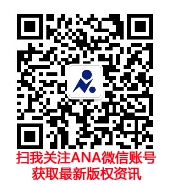 